Тема:Геометричні фігури. Тварини з геометричних фігур.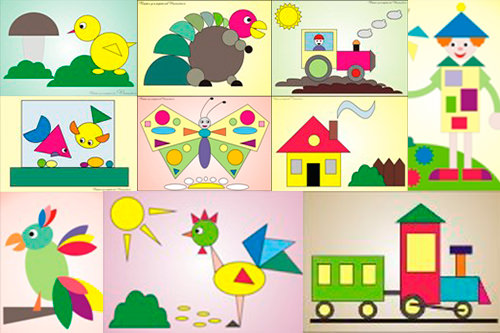 Прості малюнки https://youtu.be/rNg8PbLF6vE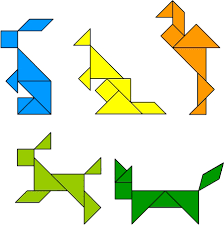 Животные. Сборник. Мультфильмы про животных и геометрические https://youtu.be/0Svf08DcunQ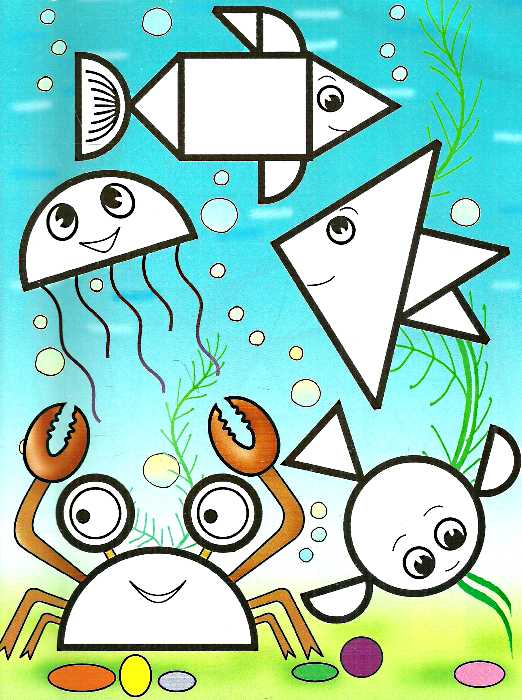 как нарисовать  https://youtu.be/rk-vL_2y6PY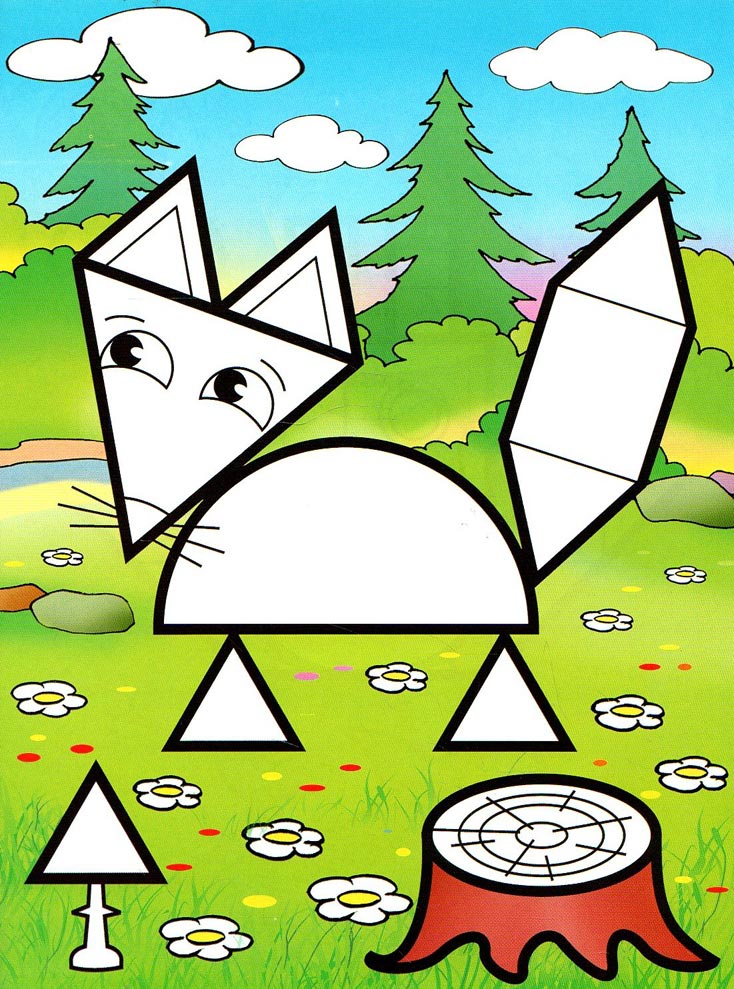 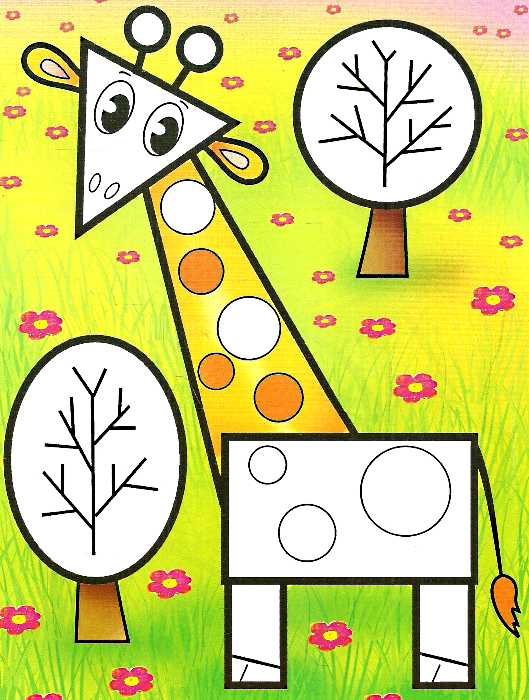 